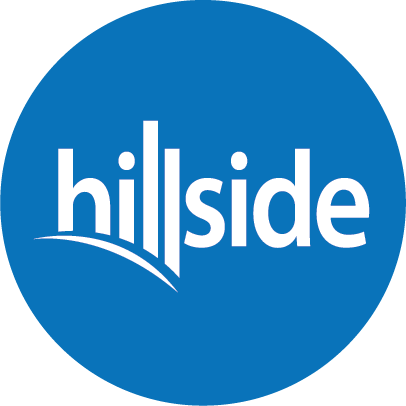 Monsters We Tolerate #6 “Wrath and Reconciliation”Pastor Renée MacVicarJune 26, 2022Wrath= strong anger= wanting to bring about retribution for someone’s offense.Where are you on the anger scale? 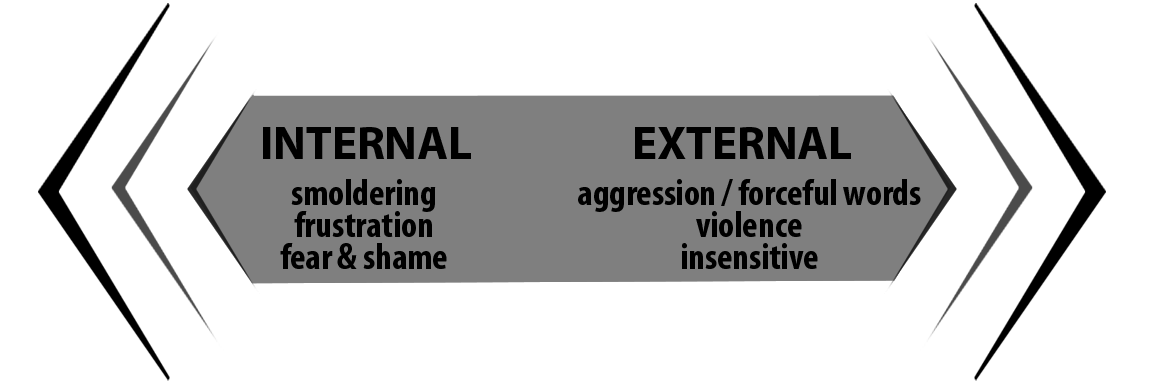 Hurt people, ____________________________.Righteous AngerMatthew 21:12-13 Jesus entered the temple courts and drove out all who were buying and selling there. He overturned the tables of the money changers and the benches of those selling doves. “It is written,” he said to them, “‘My house will be called a house of prayer,’ but you are making it ‘a den of robbers.’”Even with righteous anger, ______________________________________ for what we do with our anger.Feeling angry is not a sin, it’s ___________________________________________________ that matters.Ephesians 4:26-27 “In your anger do not sin: Do not let the sun go down while you are still angry, and do not give the devil a foothold.”Leave room for __________________________.   Romans 12:17-21“Do not repay anyone evil for evil. Be careful to do what is right in the eyes of everyone. If it is possible, as far as it depends on you, live at peace with everyone. Do not take revenge, my dear friends, but leave room for God’s wrath, for it is written: ‘It is mine to avenge; I will repay,’ says the Lord. On the contrary:‘If your enemy is hungry, feed him;
 if he is thirsty, give him something to drink.
In doing this, you will heap burning coals on his head.’ Do not be overcome by evil, but overcome evil with good.”3 Practical Steps to Deal with AngerR_______________ it.
R_______________ it.James 1:19-20 
“My dear brothers and sisters, take note of this: Everyone should be quick to listen, slow to speak and slow to become angry because human anger does not produce the righteousness that God desires.”R_______________ it.Ephesians 4:31-32 
“Let all bitterness and wrath and anger and clamor and slander be put away from you, along with all malice. And be kind to one another, tender-hearted, forgiving each other, just as God in Christ also has forgiven you.”Example 
Joseph – Genesis 45Leave room for God’s wrath.Release your anger to God and live freely & lightly.